                                                                                                Проект № 211 від 16.03.2021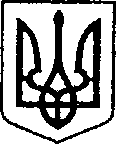 УКРАЇНА	ЧЕРНІГІВСЬКА ОБЛАСТЬ    Н І Ж И Н С Ь К А    М І С Ь К А    Р А Д А___  сесія VIII скликанняР І Ш Е Н Н Явід                        2021 р.      		м. Ніжин	                            №         /2021Відповідно до статей 25, 26, 42, 59, 60, 73 Закону України «Про місцеве самоврядування в Україні», Закону України «Про оренду державного та комунального майна» від 03 жовтня 2019 року №157-XI, Порядку передачі в оренду державного та комунального майна, затвердженого постановою Кабінету Міністрів України від 03 червня 2020р. №483 «Деякі питання оренди державного та комунального майна», Регламентy Ніжинської міської ради Чернігівської області, затвердженого рішенням Ніжинської міської ради від       27 листопада 2020 року №3-2/2020, враховуючи лист голови ліквідаційної комісії Регіонального сервісного центру МВС в Чернігівській області   №31/25/12-511/Ш від 04 грудня 2020 року, міська рада вирішила:          1. Припинити договір оренди нерухомого майна, що належить до комунальної власності територіальної громади міста Ніжина №53 від 04 лютого 2019 року, укладеного з регіональним сервісним центром МВС в Чернігівській області на нежитлові приміщення, загальною площею 464,8 кв.м., в тому числі підвал 66,0 кв.м. та гараж 147,1 кв.м., розташовані за адресою: місто Ніжин, вулиця Московська, будинок 78-Б. 2. Управлінню комунального майна та земельних відносин Ніжинської міської ради Чернігівської області вжити заходів щодо реалізації цього рішення згідно Закону України «Про оренду державного та комунального майна» від 03 жовтня 2019 року №157-XI, Порядку передачі в оренду державного та комунального майна, затвердженого постановою Кабінету Міністрів України від 03 червня 2020р. №483 «Деякі питання оренди державного та комунального майна».3. Начальнику відділу комунального майна Управління комунального майна та земельних відносин Ніжинської міської ради Федчун Н.О., забезпечити оприлюднення даного рішення на офіційному сайті Ніжинської міської ради протягом п’яти робочих днів після його прийняття.4. Організацію виконання даного рішення покласти на першого заступника міського голови з питань діяльності виконавчих органів ради Вовченка Ф. І. та начальника управління комунального майна та земельних відносин Ніжинської міської ради Чернігівської області Онокало І.А.5. Контроль за виконанням даного рішення покласти на постійну комісію міської ради з питань житлово-комунального господарства, комунальної власності, транспорту і зв’язку та енергозбереження (голова комісії – Дегтяренко В.М.).Міський голова			      	          		                Олександр КОДОЛАПодає:Начальник управління комунального майната земельних відносин Ніжинської міської ради	            Ірина ОНОКАЛОПогоджують:Перший заступник міського голови з питань діяльностівиконавчих органів ради                                                          Федір ВОВЧЕНКОСекретар Ніжинської міської ради                                          Юрій ХОМЕНКОНачальник відділуюридично-кадрового забезпечення апарату                                                                В’ячеслав ЛЕГАвиконавчого комітетуНіжинської міської ради     		                    Голова постійної комісії міськоїради з питань житлово-комунальногогосподарства, комунальної власності, транспорту і зв’язку та енергозбереження	          Вячеслав ДЕГТЯРЕНКОГолова постійної комісії міської ради з питаньрегламенту, законності, охорони прав і свобод громадян,запобігання корупції, адміністративно-територіальногоустрою, депутатської діяльності та етики                              Валерій САЛОГУБПояснювальна запискадо проекту рішення «Про припинення договору оренди нерухомого майна, що належить до комунальної власності територіальної громади міста Ніжина №53 від 04 лютого 2019 року укладеного з регіональним сервісним центром МВС в Чернігівській області»Відповідно до статей 25, 26, 42, 59, 60, 73 Закону України «Про місцеве самоврядування в Україні», Закону України «Про оренду державного та комунального майна» від 03 жовтня 2019 року №157-XI, Порядку передачі в оренду державного та комунального майна, затвердженого постановою Кабінету Міністрів України від 03 червня 2020р. №483 «Деякі питання оренди державного та комунального майна», Регламентy Ніжинської міської ради Чернігівської області, затвердженого рішенням Ніжинської міської ради від       27 листопада 2020 року №3-2/2020, враховуючи лист голови ліквідаційної комісії Регіонального сервісного центру МВС в Чернігівській області   №31/25/12-511/Ш від 04 грудня 2020 року, підготовлений проект рішення.Даний проект рішення дасть можливість припинити договір оренди нерухомого майна, що належить до комунальної власності територіальної громади міста Ніжина №53 від 04 лютого 2019 року укладеного з регіональним сервісним центром МВС в Чернігівській області на нежитлові приміщення, загальною площею 464,8 кв.м., в тому числі підвал 66,0 кв.м. та гараж 147,1 кв.м., розташовані за адресою: місто Ніжин, вулиця Московська, будинок 78-Б, відповідно до листа голови ліквідаційної комісії Регіонального сервісного центру МВС в Чернігівській області   №31/25/12-511/Ш від 04 грудня 2020 року. Начальник управління комунального майната земельних відносин Ніжинської міської ради	            Ірина ОНОКАЛОПро припинення договору оренди нерухомого майна, що належить до комунальної власності територіальної громади міста Ніжина №53 від 04 лютого 2019 року укладеного з регіональним сервісним центром МВС в Чернігівській області